УПРАВЛЕНИЕ ФЕДЕРАЛЬНОЙ  СЛУЖБЫ ГОСУДАРСТВЕННОЙ  РЕГИСТРАЦИИ, КАДАСТРА И КАРТОГРАФИИ (РОСРЕЕСТР)  ПО ЧЕЛЯБИНСКОЙ ОБЛАСТИ                                                                                                        03.03.2022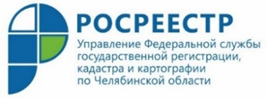 Росреестр заявил о блокировке ещё 10 сайтов-двойников ведомстваУправление Росреестра по Челябинской области предостерегает южноуральцев от обращения к сайтам-двойникам ведомства, которые незаконно предлагаютуслуги по предоставлению сведений из реестра недвижимости.Будьте внимательны, в сети Интернет действуют сайты-двойники Росреестра. Они незаконно осуществляют деятельность по предоставлению сведений, содержащихся в Едином государственном реестре недвижимости (ЕГРН), в виде выписок. Росреестр проводит комплексную работу по противодействию деятельности сайтов-двойников в целях защиты прав и законных интересов заявителей.  Ранее Росреестр добился прекращения функционирования 209 таких интернет-ресурсов, сегодня сообщается о блокировке еще 10 сайтов-двойников с начала 2022 года.«В Росреестр регулярно поступают жалобы граждан и организаций на недостоверную информацию, полученную через сайты-двойники. Такие сайты могут предоставлять ложные данные, а также самостоятельно устанавливать цену за выписки из ЕГРН. Росреестр не несет ответственность за предоставленные ресурсами сведения и уже более двух лет успешно ведет деятельность по пресечению незаконной посреднической деятельности. В 2022 году планируем поддержание достигнутого результата, а также увеличение его показателей» - сообщил заместитель руководителя Росреестра Максим Смирнов.«Важно знать, что действующим законодательством определен порядок и условия предоставления сведений из ЕГРН, которые не предусматривают возможности оказания этих услуг сторонними лицами. Напомню, что в прошлом году в целях противодействия деятельности сайтов-двойников Росреестра был принят закон. Он установил запрет на создание и функционирование сайтов, мобильных приложений, посредством которых обеспечивается предоставление сведений, содержащихся в ЕГРН, в виде выписок», - отметила руководитель Управления Росреестра по Челябинской области Ольга Смирных.В настоящее время при необходимости получить актуальную выписку из ЕГРН необходимо использовать только официальный сайт Росреестра - https://rosreestr.gov.ru/, ФГБУ «ФКП Росреестра» - https://kadastr.ru/, а также единый портал, региональные порталы государственных и муниципальных услуг https://gosuslugi.ru, единую систему межведомственного электронного взаимодействия и подключаемые к ней региональные системы межведомственного электронного взаимодействия, автоматизированные информационные системы многофункциональных центров. Открытые сведения из ЕГРН содержатся также на Публичной кадастровой карте https://pkk.rosreestr.ru. Любые иные источники получения выписок из ЕГРН являются незаконными.ПОБРОБНЕЕ:КАК ОПРЕДЕЛИТЬ САЙТ-ДВОЙНИК?ДОМЕННОЕ ИМЯ. Самый верный признак – обратить внимание на доменное имя сайта, которое может иметь в своем составе слова, схожие по своему звучанию и визуальному сходству со словом «росреестр/rosreestr», а также слова «egrp/egrn/vipiska».НЕЛЬЗЯ ЗАРЕГИСТРИРОВАТЬСЯ ЧЕРЕЗ ЕПГУ. Также убедиться в подлинности сайта поможет наличие электронных сервисов. Так, сервис «Личный кабинет», которым можно воспользоваться, имея регистрацию на Едином портале государственных услуг (https://gosuslugi.ru), не доступен на сайтах-двойниках.РЕКЛАМА. При обращении к поисковым системам с запросом «получить выписку из ЕГРН/ЕГРП», «Росреестр», «Сведения ЕГРН срочно» перед официальными сайтами Росреестра и ФГБУ «ФКП Росреестра» может размещаться контекстная реклама со ссылками на сайты-двойники Росреестра. Данная контекстная реклама является коммерческим инструментом владельцев поисковых систем и направлена на выделение того или иного ресурса, делая ссылку на него одним из первых в результатах поисковой выдачи. В связи с чем в случае исключения риска введения в заблуждение необходимо обращать внимание на доменное имя предлагаемых сайтов, а также пометку «Реклама».ПОЧЕМУ САЙТЫ-ДВОЙНИКИ ОПАСНЫ?НАРУШЕНИЕ ПЕРСОНАЛЬНЫХ ДАННЫХ. Деятельность сайтов-двойников нарушает положения законодательства о регистрации недвижимости, в соответствии с которыми орган регистрации прав обязан по запросу правообладателя предоставлять ему информацию о лицах, получивших сведения об объекте недвижимого имущества, права на который у него зарегистрированы. Все лица, запрашивающие информацию на таких сайтах, «уводятся» из правового поля, и собственники недвижимости не могут узнать, кто именно запрашивал сведения по их объектам.Причем правообладателями «двойников» являются в основном физические лица, а страны их регистрации - США, территория Евросоюза, Украина. Пользуясь этими услугами, пользователь предоставляет информацию в нарушение закона для систематизации, хранения, накопления и передачи персональных данных в юрисдикции других стран мира.СТОИМОСТЬ И КАЧЕСТВО УСЛУГ. Компании-мошенники склонны занижать стоимость их услуг по отношению к официально установленному размеру платы. Вместе с тем, как показывает опыт обращения заинтересованных лиц к таким сайтам, предоставляемые сведения являются неактуальными, либо не представляются вовсе, а уплаченные за оказание услуги деньги не возвращаются. Как правило, сайты-двойники в своих ответах ссылаются на некорректность работы сервисов Росреестра и направляют своих клиентов для решения их проблем в Росреестр. Вместе с тем Росреестр не имеет отношения к деятельности сайтов-двойников и не может отвечать за качество оказываемых ими услуг, равно как и за факт их неоказания.НАГРУЗКА НА СИСТЕМУ. Существенную часть своих запросов сайты-двойники генерируют по ключам доступа, на которых установлены роботы-автоматы. При неполучении данных в течение суток роботы, как правило, генерируют повторный запрос, что существенно перегружает систему.Максимальное количество запросов, поступающих от лиц, организующих посредническую деятельность между Росреестром и получателями услуг, в течение месяца в разрезе 20 заявителей составляет от 28 тысяч до 422 тысяч. От одной технологической точки (посредника) поступает более 7,5 тысяч запросов в день. Пресс-служба Росреестра и Кадастровой палаты Челябинской области